Akce na únor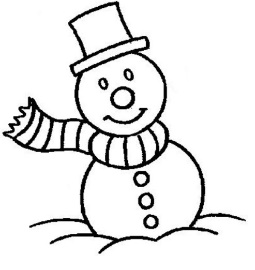 2. února		-	plavání/přihlášené děti/8. února		-	„Odpady??? Konec záhady“ 						projekt pro předškolní děti.12. února	-	Divadlo „ Vetři“ divadlo ve 						školce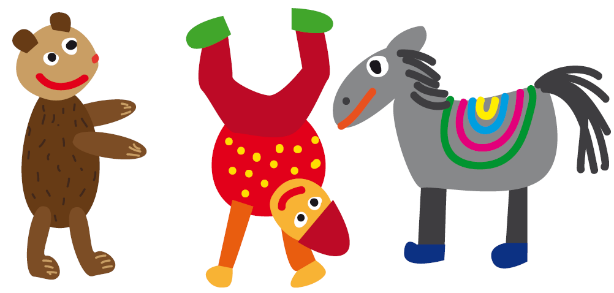 13. února	-	Masopustní 				karneval ve školce15. února	-	Přírodovědný kroužek v DDM16. února	-	Noční spaní ve školce21. února	-	Keramika v DDM/přihlášené 						děti/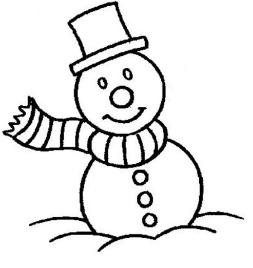 23. února	-	narozeniny ve školce26. února	-	pohybové hry v DDM 							/přihlášené děti/